835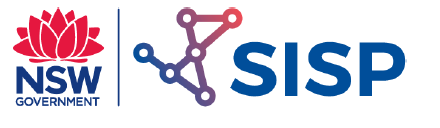 Semi Conductors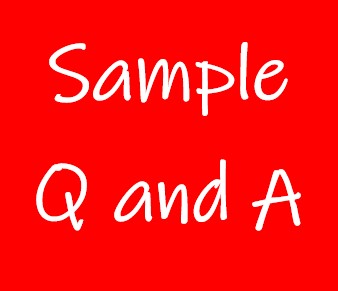 Exercise 1 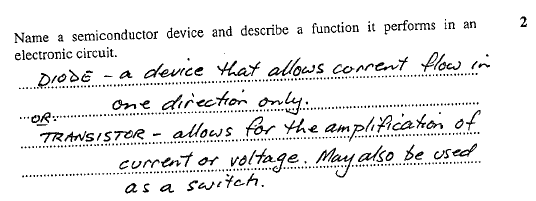 Exercise 2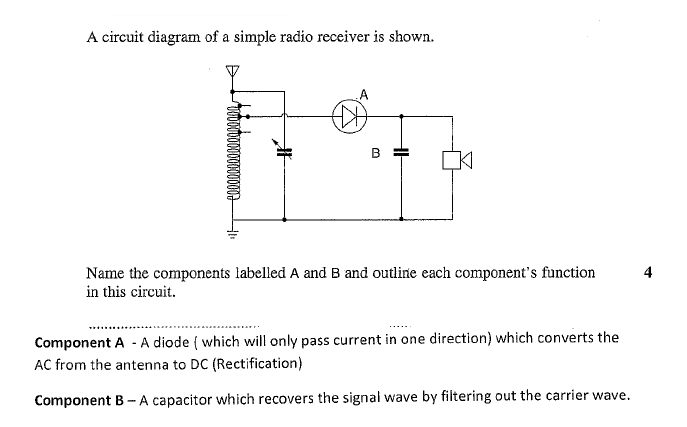 Exercise 3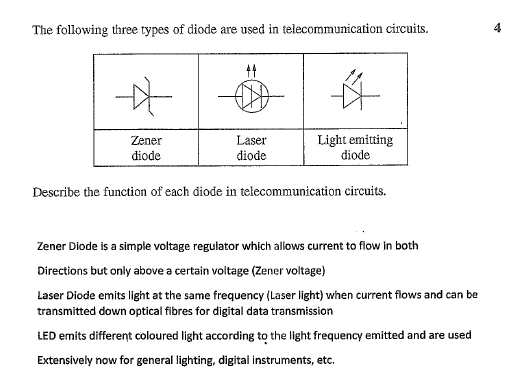 Exercise 4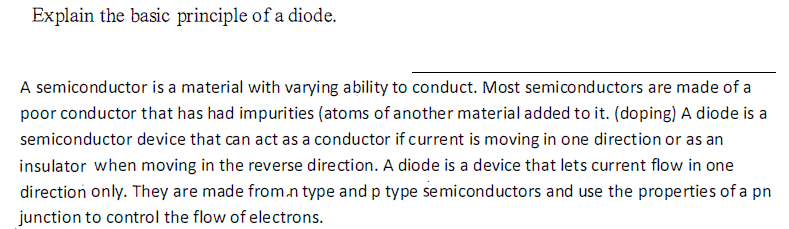 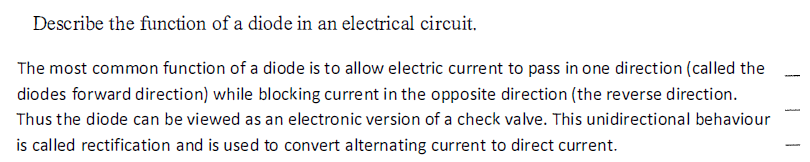 Exercise 5 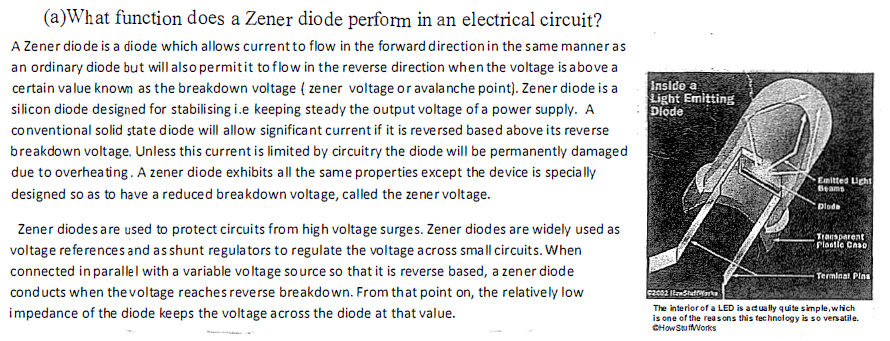 Exercise 5 (Continued) 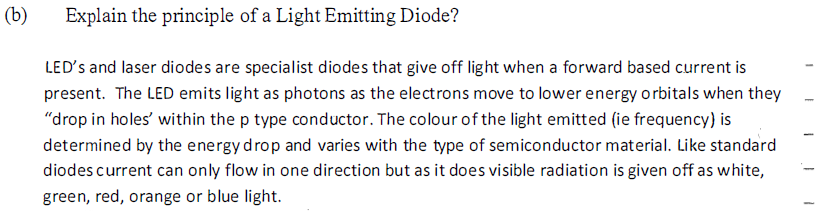 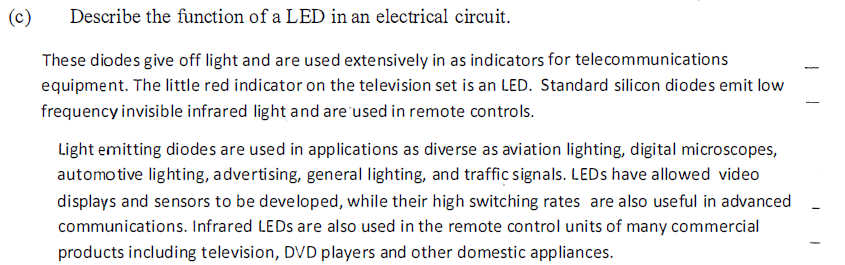 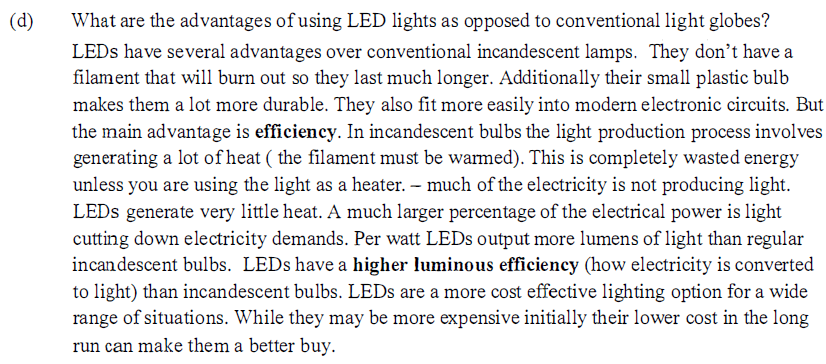 